                                                                                                                           проект                                    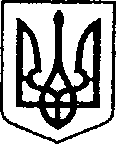 УКРАЇНАЧЕРНІГІВСЬКА ОБЛАСТЬН І Ж И Н С Ь К А    М І С Ь К А    Р А Д А           сесія VII скликання                                    Р І Ш Е Н Н Я   від                              2019 р.	           м. Ніжин	                        № __________Про внесення змін до рішення 						               Ніжинської міської ради                                                                                                  від 26 червня 2018 року № 29-39/2018                                                                                «Про включення в перелік земельних                                                                                                       ділянок для продажу права оренди                                                                                 на земельних торгах окремими лотами»           Відповідно до статей 25, 26, 42, 59, 60, 73 Закону України «Про місцеве самоврядування в Україні», Земельного кодексу України, Регламенту Ніжинської міської ради Чернігівської області, затвердженим рішенням Ніжинської міської ради Чернігівської області VII скликання від 24 листопада 2015 року №1-2/2015 (зі змінами), міська рада вирішила:         1.  Внести зміни в рішення Ніжинської міської ради від 26 червня 2018 року                  № 29-39/2018  «Про включення в перелік земельних ділянок для продажу права оренди  на земельних торгах окремими лотами» та викласти його в наступній редакції:          «1. Включити в перелік вільних від забудови земельних ділянок,  право оренди  яких підлягає продажу на конкурентних засадах (земельних торгах) земельну ділянку за адресою м. Ніжин, вул. Березанська, орієнтовною площею 0,26 га, із цільовим призначенням - землі промисловості,  для розміщення та експлуатації основних, підсобних і допоміжних будівель та споруд підприємств переробної, машинобудівної та іншої промисловості, продаж права оренди на яку пропонується на аукціоні.        2. Надати дозвіл Ніжинській міській раді на виготовлення проекту землеустрою щодо відведення земельної ділянки за адресою м. Ніжин, вул. Березанська, орієнтовною площею 0,26 га, із цільовим призначенням - землі промисловості,  для розміщення та експлуатації основних, підсобних і допоміжних будівель та споруд підприємств переробної, машинобудівної та іншої промисловості для подальшого продажу права оренди на конкурентних засадах (земельних торгах)».        2. Начальнику відділу земельних відносин виконавчого комітету Ніжинської міської ради Місан В.М. забезпечити оприлюднення даного рішення на офіційному сайті Ніжинської міської ради протягом п’яти робочих днів з дня його прийняття.        3. Організацію виконання даного рішення покласти на першого заступника міського голови Олійника Г.М., відділ земельних відносин.        4.  Контроль за виконанням даного рішення покласти на постійну комісію з питань земельних відносин, будівництва, архітектури, інвестиційного розвитку міста та децентралізації (голова комісії Деркач А.П.). Міський голова         				                                   Лінник А.В.Подає: Начальник відділуземельних відносин							         В.М. МісанПогоджує:Секретар міської ради						                   В.В. СалогубПерший заступник міського голови  з питань діяльності виконавчих органів ради 	         Г.М. ОлійникНачальник відділу містобудування та архітектури, головний архітектор		      В.Б. МироненкоНачальник управління культури і туризмуНіжинської міської ради                                                                   Т.Ф. БассакНачальник відділу	юридично -кадрового забезпечення						        В.О. ЛегаПостійна комісія міської ради зпитань земельних відносин, будівництва,архітектури, інвестиційного розвиткуміста та децентралізації						        А.П. ДеркачПостійна комісія міської ради з питаньрегламенту, депутатської діяльностіта етики, законності, правопорядку,антикорупційної політики, свободислова та зв’язків з громадськістю		         О.В. ЩербакПояснювальна запискадо проекту рішення Ніжинської міської ради «Про внесення змін до рішення Ніжинської міської ради  від 26 червня 2018 року № 29-39/2018                                                                 «Про включення в перелік земельних  ділянок для продажу права оренди                                                                                на земельних торгах окремими лотами»Даний проект рішення підготовлено відповідно до статей 25, 26, 42, 59, 60, 73 Закону України «Про місцеве самоврядування в Україні,  Земельного кодексу України, Регламенту Ніжинської міської ради Чернігівської області, затвердженим рішенням Ніжинської міської ради Чернігівської області VII скликання від 24 листопада 2015 року №1-2/2015 (зі змінами).У проекті рішення розглядається питання про внесення змін до рішення Ніжинської міської ради від 26 червня 2018 року № 29-39/2018                                                                 «Про включення в перелік земельних  ділянок для продажу права оренди                                                                                на земельних торгах окремими лотами».Начальник відділуземельних відносин							         В.М. Місан